10.10.17. в целях реализации программы экологического воспитания учащихся, классный руководитель  1д класса Курбанова Г.А.  провела внеклассное мероприятие по теме «Золотая осень»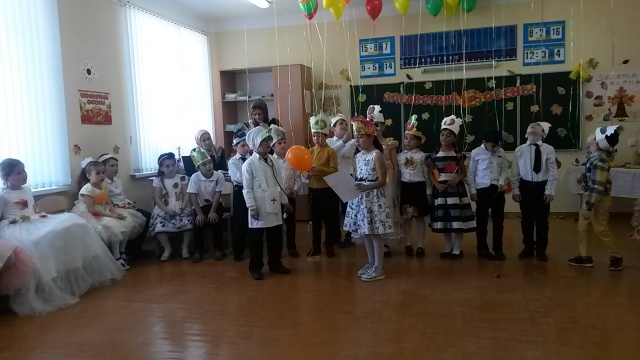 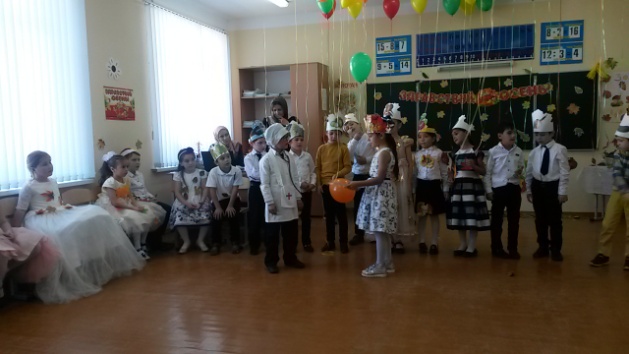 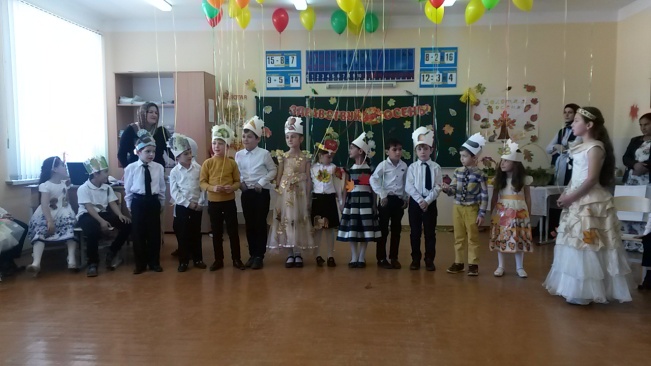 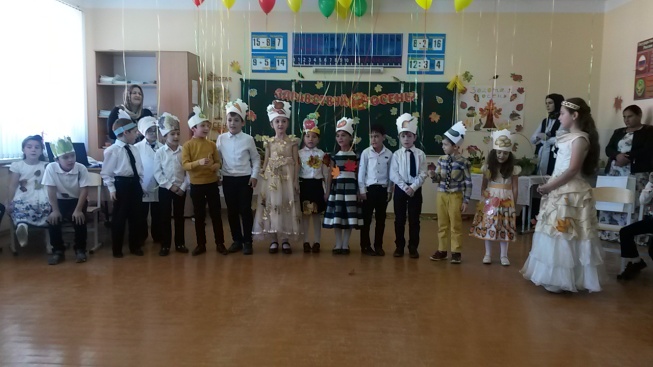 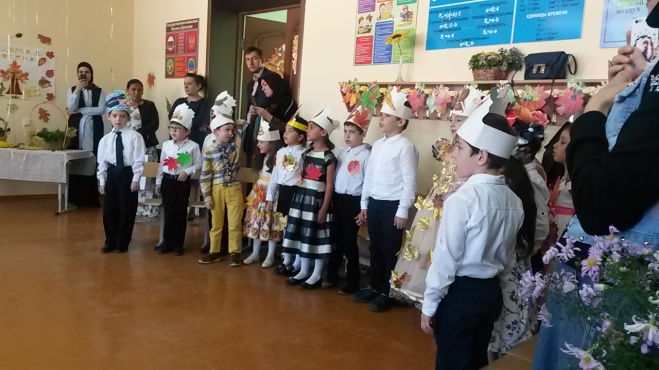 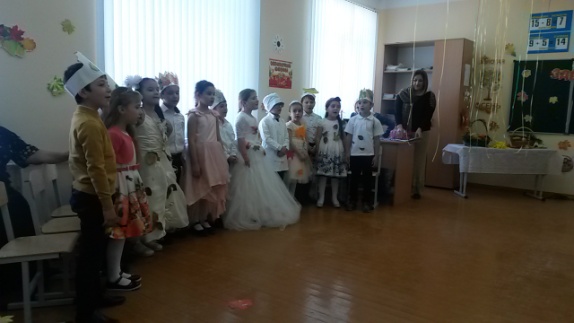 